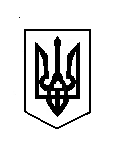 ВЕРБСЬКА СІЛЬСЬКА РАДАХХХVІ сесія VIIІ скликанняР І Ш Е Н Н Я 09 травня 2023 року									№ 1008Розглянувши заяву гр. Кондратюк Катерини Віталіївни жительки с. Кустин, вул. Шевченка, 124 про затвердження технічної документації із землеустрою щодо встановлення (відновлення) меж земельних ділянок в натурі (на місцевості) із земель колективної власності КСП «Україна» на території Вербської сільської ради, та керуючись ст.26 п.34 Закону України „Про місцеве самоврядування в Україні”, Закон України №2498-VIII від 19 серпня 2018 року «Про внесення змін до деяких законодавчих актів України щодо вирішення питання колективної власності на землю, удосконалення правил землекористування у масивах земель с/г призначення, запобігання рейдерству та стимулювання зрошення в Україні» ст. ст.17, 118 Земельного кодексу України, пунктами 16, 17 розділу Х «Перехідні положення» Земельного кодексу України, Законом України «Про порядок виділення в натурі (на місцевості) земельних ділянок власникам земельних часток (паїв)» Вербська сільська рада ВИРІШИЛА:Затвердити технічну документацію із землеустрою щодо встановлення (відновлення) меж земельних ділянок в натурі (на місцевості) гр. Кондратюк Катерині Віталіївні, в масиві № 29 (рілля) ділянка №24 площею 2,0029 га (кадастровий номер 5621681200:09:006:0142), в масиві №45 (кормові угіддя) ділянка №67 площею 0,2300 га (кадастровий номер 5621681200:09:002:0632) із земель колективної власності КСП «Україна» на території Вербської сільської ради Дубенського району Рівненської області.Виділити в натурі гр. Кондратюк Катерині Віталіївні земельні ділянки в масиві № 29 (рілля) ділянка №24 площею 2,0029 га (кадастровий номер 5621681200:09:006:0142), в масиві №45 (кормові угіддя) ділянка №67 площею 0,2300 га (кадастровий номер 5621681200:09:002:00632).3. Гр. Кондратюк Катерині Віталіївні оформити право власності на земельні ділянки в порядку, визначеному законодавством.4. Контроль за виконанням цього рішення покласти на постійну комісію з питань земельних відносин, природокористування, планування території, будівництва, архітектури, охорони пам’яток, історичного середовища та благоустрою (голова комісії - Богдан СВІНТОЗЕЛЬСЬКИЙ).Сільський голова					Каміла КОТВІНСЬКАПро затвердження технічної документації із землеустрою щодо встановлення (відновлення) меж земельних ділянок в натурі (на місцевості) гр. Кондратюк Катерині Віталіївні